ANEXO 1.FORMATO DE SOLICITUD PARA REGISTRO DE SIGNO DISTINTIVOFecha de la Solicitud: 2.1 Seleccionar la dependencia a la cual se encuentra adscrita la unidad de investigación o unidad servicio de extensión del signo distintivo que desea proteger.2.2 TitularidadNota: Relacionar los autores del signo distintivo con el cual participará en la presente convocatoria. Anexar fotocopia del documento de identidad.Nota: Relacionar los autores del signo distintivo con el cual participará en la presente convocatoria. Anexar fotocopia del documento de identidad.3.1 Relacione la información que se detalla a continuación si su producto es un signo distintivo (marca, nombre comercial, lema comercial, enseña comercial y denominación de origen)Información Técnica del signo distintivo3.2. Revisión de la búsqueda de antecedentes marcariosSi la respuesta anterior es negativa, ingrese en el siguiente enlace, el cual le orientará el paso a paso en la búsqueda en la plataforma SIPI: https://youtu.be/x-3WnfddVaA. Responda la información de la tabla a continuación._______________________________				__________________________________Docente Investigador solicitante				Vo.Bo director de la Unidad INFORMACIÓN DEL SOLICITANTENombre Investigador SolicitanteCargo que ocupa el solicitanteFacultadUnidad de InvestigaciónE-mailCelularINFORMACIÓN GENERALNombre de la unidad(es) de investigativa/extensión que creo el signo distintivoFecha aval de creación de la unidad investigativa o del servicio de extensiónDependencia relacionada con el signo distintivoDependencia relacionada con el signo distintivoFacultadDepartamentoPrograma AcadémicoOtro¿El signo distintivo proviene de un proyecto como resultados de la investigación o desarrollo tecnológico financiados o cofinanciados por la Universidad? En caso afirmativo, indicar el nombre del proyecto y adjunte el documento.¿El signo distintivo proviene de un proyecto como resultados de la investigación o desarrollo tecnológico financiados o cofinanciados por la Universidad? En caso afirmativo, indicar el nombre del proyecto y adjunte el documento.¿El signo distintivo proviene de un proyecto como resultados de la investigación o desarrollo tecnológico financiados o cofinanciados por la Universidad? En caso afirmativo, indicar el nombre del proyecto y adjunte el documento.¿El signo distintivo proviene de un proyecto como resultados de la investigación o desarrollo tecnológico financiados o cofinanciados por la Universidad? En caso afirmativo, indicar el nombre del proyecto y adjunte el documento.SINO¿El signo distintivo desarrollado fue financiado a través de contrato(s) o convenio(s) de investigación con entidades externas a la Universidad? En caso afirmativo, adjunte el documento¿El signo distintivo desarrollado fue financiado a través de contrato(s) o convenio(s) de investigación con entidades externas a la Universidad? En caso afirmativo, adjunte el documento¿El signo distintivo desarrollado fue financiado a través de contrato(s) o convenio(s) de investigación con entidades externas a la Universidad? En caso afirmativo, adjunte el documento¿El signo distintivo desarrollado fue financiado a través de contrato(s) o convenio(s) de investigación con entidades externas a la Universidad? En caso afirmativo, adjunte el documentoSINOLa unidad de investigación o servicio de extensión dispone de un logo que se encuentra actualmente en usoLa unidad de investigación o servicio de extensión dispone de un logo que se encuentra actualmente en usoLa unidad de investigación o servicio de extensión dispone de un logo que se encuentra actualmente en usoLa unidad de investigación o servicio de extensión dispone de un logo que se encuentra actualmente en usoSINO¿Los autores del signo distintivo tienen vínculo con la Universidad?¿Los autores del signo distintivo tienen vínculo con la Universidad?¿Los autores del signo distintivo tienen vínculo con la Universidad?¿Los autores del signo distintivo tienen vínculo con la Universidad?SINO¿Los autores están dispuestos a ceder los derechos patrimoniales a la Universidad?¿Los autores están dispuestos a ceder los derechos patrimoniales a la Universidad?¿Los autores están dispuestos a ceder los derechos patrimoniales a la Universidad?¿Los autores están dispuestos a ceder los derechos patrimoniales a la Universidad?SINO¿Si desconoce el autor o creador del signo distintivo, estaría dispuesto a participar en la creación del nuevo logo con el apoyo del CECOM UFPS, teniendo en cuenta que se les reconocerá los derechos como autores en la participación de la creación del signo distintivo?¿Si desconoce el autor o creador del signo distintivo, estaría dispuesto a participar en la creación del nuevo logo con el apoyo del CECOM UFPS, teniendo en cuenta que se les reconocerá los derechos como autores en la participación de la creación del signo distintivo?¿Si desconoce el autor o creador del signo distintivo, estaría dispuesto a participar en la creación del nuevo logo con el apoyo del CECOM UFPS, teniendo en cuenta que se les reconocerá los derechos como autores en la participación de la creación del signo distintivo?¿Si desconoce el autor o creador del signo distintivo, estaría dispuesto a participar en la creación del nuevo logo con el apoyo del CECOM UFPS, teniendo en cuenta que se les reconocerá los derechos como autores en la participación de la creación del signo distintivo?SINOAUTORES DEL SIGNO DISTINTIVO. DEBE RELACIONAR LOS INTEGRANTES VINCULADOS A LA UFPSAUTORES DEL SIGNO DISTINTIVO. DEBE RELACIONAR LOS INTEGRANTES VINCULADOS A LA UFPSAUTORES DEL SIGNO DISTINTIVO. DEBE RELACIONAR LOS INTEGRANTES VINCULADOS A LA UFPSAUTORES DEL SIGNO DISTINTIVO. DEBE RELACIONAR LOS INTEGRANTES VINCULADOS A LA UFPSAUTORES DEL SIGNO DISTINTIVO. DEBE RELACIONAR LOS INTEGRANTES VINCULADOS A LA UFPSAUTORES DEL SIGNO DISTINTIVO. DEBE RELACIONAR LOS INTEGRANTES VINCULADOS A LA UFPSAUTORES DEL SIGNO DISTINTIVO. DEBE RELACIONAR LOS INTEGRANTES VINCULADOS A LA UFPSAUTORES DEL SIGNO DISTINTIVO. DEBE RELACIONAR LOS INTEGRANTES VINCULADOS A LA UFPSAUTORES DEL SIGNO DISTINTIVO. DEBE RELACIONAR LOS INTEGRANTES VINCULADOS A LA UFPSAUTORES DEL SIGNO DISTINTIVO. DEBE RELACIONAR LOS INTEGRANTES VINCULADOS A LA UFPSAUTORES DEL SIGNO DISTINTIVO. DEBE RELACIONAR LOS INTEGRANTES VINCULADOS A LA UFPSAUTORES DEL SIGNO DISTINTIVO. DEBE RELACIONAR LOS INTEGRANTES VINCULADOS A LA UFPSAUTORES DEL SIGNO DISTINTIVO. DEBE RELACIONAR LOS INTEGRANTES VINCULADOS A LA UFPSNombre CompletoNombre CompletoTipo de documento de identidadNo. documento y lugar de expedición Dirección de residenciaFacultadUnidad de Investigación a la que perteneceCorreo electrónicoCelularNivel de escolaridadTipo de VinculaciónTipo de contrato12345678910111213AUTORES DEL SIGNO DISTINTIVO. DEBE RELACIONAR LOS INTEGRANTES QUE PERTENECEN A ORGANIZACIONES EXTERNAS A LA UFPSAUTORES DEL SIGNO DISTINTIVO. DEBE RELACIONAR LOS INTEGRANTES QUE PERTENECEN A ORGANIZACIONES EXTERNAS A LA UFPSAUTORES DEL SIGNO DISTINTIVO. DEBE RELACIONAR LOS INTEGRANTES QUE PERTENECEN A ORGANIZACIONES EXTERNAS A LA UFPSAUTORES DEL SIGNO DISTINTIVO. DEBE RELACIONAR LOS INTEGRANTES QUE PERTENECEN A ORGANIZACIONES EXTERNAS A LA UFPSAUTORES DEL SIGNO DISTINTIVO. DEBE RELACIONAR LOS INTEGRANTES QUE PERTENECEN A ORGANIZACIONES EXTERNAS A LA UFPSAUTORES DEL SIGNO DISTINTIVO. DEBE RELACIONAR LOS INTEGRANTES QUE PERTENECEN A ORGANIZACIONES EXTERNAS A LA UFPSAUTORES DEL SIGNO DISTINTIVO. DEBE RELACIONAR LOS INTEGRANTES QUE PERTENECEN A ORGANIZACIONES EXTERNAS A LA UFPSAUTORES DEL SIGNO DISTINTIVO. DEBE RELACIONAR LOS INTEGRANTES QUE PERTENECEN A ORGANIZACIONES EXTERNAS A LA UFPSAUTORES DEL SIGNO DISTINTIVO. DEBE RELACIONAR LOS INTEGRANTES QUE PERTENECEN A ORGANIZACIONES EXTERNAS A LA UFPSAUTORES DEL SIGNO DISTINTIVO. DEBE RELACIONAR LOS INTEGRANTES QUE PERTENECEN A ORGANIZACIONES EXTERNAS A LA UFPSNombre CompletoNombre CompletoCédula y lugar de expedición Dirección de residenciaNivel de escolaridadCargoTipo de contratoCorreo electrónicoCelular Nombre de la Organización con la que participó en el proyecto1234INFORMACIÓN TÉCNICA DEL SIGNO DISTINTIVOTipo de productoDenominación del signo distintivoAspectos a tener en cuenta: Enuncia el nombre del signo distintivo que desea proteger, que coincida con la imagen a registrarDescripción del signo distintivoAspectos a tener en cuenta: Consiste en describir brevemente en que consiste el signo distintivo, la tipografía utilizada, colores y explicar conceptualmente de donde surge el nombre.Naturaleza del signo distintivoReivindicación de colores. En el caso de desear reivindicar los colores como característica distintiva del signo solicitado, podrá emplear un sistema de identificación de colores internacional que permita su verificación posterior tal como “PANTONE” o CMYK.Reivindicación de colores. En el caso de desear reivindicar los colores como característica distintiva del signo solicitado, podrá emplear un sistema de identificación de colores internacional que permita su verificación posterior tal como “PANTONE” o CMYK.Reivindicación de colores. En el caso de desear reivindicar los colores como característica distintiva del signo solicitado, podrá emplear un sistema de identificación de colores internacional que permita su verificación posterior tal como “PANTONE” o CMYK.Reivindicación de colores. En el caso de desear reivindicar los colores como característica distintiva del signo solicitado, podrá emplear un sistema de identificación de colores internacional que permita su verificación posterior tal como “PANTONE” o CMYK.SINOProductos o servicios que se pretenden identificarAspectos a tener en cuenta: Describa los servicios que ofrece el signo distintivo de acuerdo a las líneas de investigación (unidades de investigación) o en su portafolio de servicios (unidades servicios de extensión).¿Ha realizado una revisión de antecedentes marcarios asociado al signo de su interés? En caso afirmativo, escriba la(s) ecuación(es) de búsqueda avanzada utilizada en la plataforma SIPI ¿Ha realizado una revisión de antecedentes marcarios asociado al signo de su interés? En caso afirmativo, escriba la(s) ecuación(es) de búsqueda avanzada utilizada en la plataforma SIPI ¿Ha realizado una revisión de antecedentes marcarios asociado al signo de su interés? En caso afirmativo, escriba la(s) ecuación(es) de búsqueda avanzada utilizada en la plataforma SIPI ¿Ha realizado una revisión de antecedentes marcarios asociado al signo de su interés? En caso afirmativo, escriba la(s) ecuación(es) de búsqueda avanzada utilizada en la plataforma SIPI SINOEscriba la(s) ecuación(es) de búsqueda avanzada utilizada en la plataforma SIPIDentro de la revisión de antecedentes, indique los resultados con mayor similitud e indique si considera viable el registro del signo distintivo, sin presentarse conflicto de interés con las marcas registradas.IMAGEN DE LA MARCA (Las extensiones de archivo disponibles para cargar la imagen a la página de la SIC son: gif, jpg). ADJUNTAR IMAGENNOTA IMPORTANTE: DAR CLIC EN TRABAJAR SIN CONEXIÓN PARA PODER INSERTAR LA IMAGEN DESDE LA CARPETA/UBICACIÓN DONDE ESTA GUARDADO.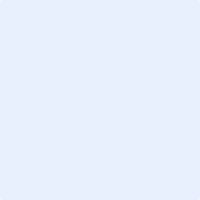 